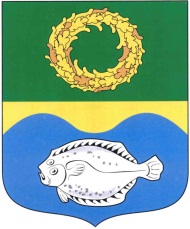 ОКРУЖНОЙ СОВЕТ ДЕПУТАТОВМУНИЦИПАЛЬНОГО ОБРАЗОВАНИЯ«ЗЕЛЕНОГРАДСКИЙ ГОРОДСКОЙ ОКРУГ»КАЛИНИНГРАДСКОЙ ОБЛАСТИ(второго созыва)РЕШЕНИЕ от 21 декабря 2021 года                                                                        № 136 Зеленоградск Об утверждении положения о денежном вознаграждении и гарантиях осуществления полномочий лиц, замещающих муниципальные должности муниципального образования «Зеленоградский муниципальный округ Калининградской области»В соответствии с Федеральным законом от 06.10.2003 № 131-ФЗ            «Об общих принципах организации местного самоуправления в Российской Федерации», Федеральным законом от 07.02.2011 № 6-ФЗ «Об общих принципах организации и деятельности контрольно-счетных органов субъектов Российской Федерации и муниципальных образований», Законом Калининградской области от 16.02.2009 № 322 «О гарантиях осуществления полномочий депутата, члена выборного органа местного самоуправления, выборного должностного лица местного самоуправления», Законом Калининградской области от 27.12.2019 № 378 «О регулировании отдельных вопросов, связанных с наделением статусом муниципального округа отдельных городских округов Калининградской области» окружной Совет депутатов Зеленоградского городского округаРЕШИЛ:Утвердить положение о денежном вознаграждении и гарантиях осуществления полномочий лиц, замещающих муниципальные должности муниципального образования «Зеленоградский муниципальный округ Калининградской области», согласно приложению.Признать утратившими силу:решение окружного Совета депутатов Зеленоградского городского округа от 14.12.2016 № 116 «Об утверждении Положения о денежном вознаграждении и гарантиях осуществления полномочий выборных должностных лиц муниципального образования «Зеленоградский городской округ», осуществляющих полномочия на постоянной оплачиваемой основе»;решение окружного Совета депутатов Зеленоградского городского округа от 19.10.2020 № 22 «О внесении изменений в Положение о денежном вознаграждении и гарантиях осуществления полномочий выборных должностных лиц муниципального образования «Зеленоградский городской округ», осуществляющих полномочия на постоянной оплачиваемой основе, утвержденное решением окружного Совета депутатов муниципального образования «Зеленоградский городской округ» от 14 декабря 2016 года №116»;решение окружного Совета депутатов Зеленоградского городского округа от 16.11.2021 № 104 «О внесении изменения в Положение о денежном вознаграждении и гарантиях осуществления полномочий выборных должностных лиц муниципального образования «Зеленоградский городской округ», осуществляющих полномочия на постоянной оплачиваемой основе, утвержденное решением окружного Совета депутатов муниципального образования «Зеленоградский городской округ» от 14 декабря 2016 года №116».Опубликовать решение в газете «Волна» и разместить на официальном сайте органов местного самоуправления Зеленоградского городского округа.Решение вступает в силу с 01 января 2022 года.ГлаваЗеленоградского городского округа                                               С.В. КулаковПриложение                                                                         к решению окружного Совета депутатов 						    Зеленоградского городского округа						    от 21 декабря 2021 года №136ПОЛОЖЕНИЕ о денежном вознаграждении и гарантиях осуществления полномочий лиц, замещающих муниципальные должности муниципального образования «Зеленоградский муниципальный округ Калининградской области»          1. Настоящее Положение регулирует вопросы денежного вознаграждения лиц, замещающих отдельные муниципальные должности муниципального образования «Зеленоградский муниципальный округ Калининградской области» (далее – Зеленоградский муниципальный округ), а также определяет гарантии, связанные с замещением ими указанных должностей.          2. Настоящее Положение распространяется на лиц, замещающих следующие муниципальные должности:          1)      глава Зеленоградского муниципального округа;2) заместитель председателя окружного Совета депутатов Зеленоградского муниципального округа, осуществляющий полномочия на постоянной основе;          3)      председатель контрольно-счетной комиссии.          3. Денежное вознаграждение лиц, замещающих муниципальные должности, состоит из должностного оклада и дополнительных выплат.           4. Размер должностного оклада устанавливается:          1)      главе Зеленоградского муниципального округа – 81000 рублей;2)      заместителю председателя окружного Совета депутатов Зеленоградского муниципального округа - 68000 рублей; 3)       председателю контрольно-счетной комиссии – 45000 рублей.          5. К дополнительным выплатам относятся:ежемесячное денежное поощрение в размере 50% должностного оклада;ежемесячная процентная надбавка к должностному окладу за работу со сведениями, составляющими государственную тайну, в размерах и порядке, определяемых законодательством Российской Федерации;ежемесячная надбавка к должностному окладу за выслугу лет на муниципальной службе в следующих размерах (в процентах от должностного оклада):          при стаже муниципальной службы:          от 1 года до 5 лет - 10%;          от 5 до 10 лет - 15%;          от 10 до 15 лет - 20%;          свыше 15 лет - 30%.	В стаж (общую продолжительность) муниципальной службы включаются периоды замещения должностей, установленных статьей 25 Федерального закона от 02.03.2007 № 25-ФЗ «О муниципальной службе в Российской Федерации».            4) единовременная выплата при предоставлении ежегодного оплачиваемого отпуска в размере 1,5 должностного оклада.          6.  По итогам года лицам, замещающим муниципальные должности, на основании решения окружного Совета депутатов Зеленоградского муниципального округа может быть выплачено денежное поощрение в размере не более двух должностных окладов.          7. Размер должностного оклада лиц, замещающих муниципальные должности, ежегодно индексируется в соответствии с решением о муниципальном бюджете на соответствующий год с учетом уровня инфляции.          8. Лицам, замещающим муниципальные должности, предоставляется в установленном порядке ежегодный основной оплачиваемый отпуск продолжительностью 35 календарных дней, дополнительный оплачиваемый отпуск за выслугу лет из расчета один календарный день за полный год муниципальной службы, но не более 10 календарных дней. В стаж (общую продолжительность) муниципальной службы включаются   периоды замещения должностей, установленных статьей 25 Федерального закона от 02.03.2007 № 25-ФЗ «О муниципальной службе в Российской Федерации»